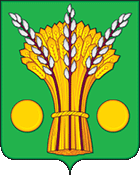                                                                                                         ПРОЕКТ АДМИНИСТРАЦИЯТАЛОВСКОГО СЕЛЬСКОГО ПОСЕЛЕНИЯКАНТЕМИРОВСКОГО МУНИЦИПАЛЬНОГО РАЙОНАВОРОНЕЖСКОЙ ОБЛАСТИПОСТАНОВЛЕНИЕ«___» ______________ 2023 г.              № ____ с. ТалыОб утверждении административного регламента предоставления муниципальной услуги «Направление уведомления о планируемом сносе объекта капитального строительства и уведомления о завершении сноса объекта капитального строительства» на территории Таловского сельского поселения Кантемировского муниципального района Воронежской областиВ соответствии с Федеральными законами от 06.10.2003 № 131-ФЗ «Об общих принципах организации местного самоуправления в Российской Федерации», от 27.07.2010 № 210-ФЗ «Об организации предоставления государственных и муниципальных услуг», от 30.12.2020 № 509-ФЗ «О внесении изменений в отдельные законодательные акты Российской Федерации» и постановлением Правительства Российской Федерации от 20.07.2021 № 1228 «Об утверждении правил разработки и утверждения административных регламентов предоставления государственных услуг, о внесении изменений в некоторые акты Правительства Российской Федерации и признании утратившими силу некоторых актов и отдельных положений актов Правительства Российской Федерации», Уставом Таловского сельского поселения Кантемировского муниципального района  Воронежской области, администрация Таловского сельского поселения Кантемировского муниципального района  Воронежской областиПОСТАНОВЛЯЕТ:1. Утвердить административный регламент по предоставлению муниципальной услуги «Направление уведомления о планируемом сносе объекта капитального строительства и уведомления о завершении сноса объекта капитального строительства» на территории Таловского сельского поселения Кантемировского муниципального района Воронежской области согласно приложению к настоящему постановлению.2. Настоящее постановление вступает в силу со дня его официального опубликования.  3. Контроль за исполнением настоящего постановления оставляю за собой.Глава Таловского сельского поселения	                А.А.КовалёвПриложение к постановлению администрацииТаловского сельского поселенияКантемировского муниципального района  Воронежской области  от «__»__________2023 г. № ___Административный регламентпо предоставлению муниципальной услуги «Направление уведомления о планируемом сносе объекта капитального строительства и уведомления о завершении сноса объекта капитального строительства» на территории Таловского сельского поселения Кантемировского муниципального района Воронежской областиI. Общие положения1. Предмет регулирования Административного регламента	1.1. Предметом регулирования настоящего Административного регламента предоставления муниципальной услуги являются  отношения, возникающие в связи с предоставлением администрацией Таловского сельского поселения Кантемировского муниципального района  Воронежской области (далее – Администрация)   муниципальной услуги «Направление уведомления о планируемом сносе объекта капитального строительства и уведомления о завершении сноса объекта капитального строительства» на территории Таловского сельского поселения Кантемировского муниципального района Воронежской области (далее – Административный регламент, Муниципальная услуга). 	1.2. Настоящий Административный регламент устанавливает стандарт предоставления Муниципальной услуги, состав, последовательность и сроки выполнения административных процедур по предоставлению Муниципальной услуги, требования к порядку их выполнения, в том числе особенности выполнения административных процедур в электронной форме, а также особенности выполнения административных процедур в многофункциональных центрах предоставления государственных и муниципальных услуг (далее – МФЦ), формы контроля за предоставлением Муниципальной услуги, досудебный (внесудебный) порядок обжалования решений и действий (бездействий) администрации Таловского сельского поселения Кантемировского муниципального района Воронежской области, должностных лиц администрации Таловского сельского поселения Кантемировского муниципального района Воронежской области, муниципальных служащих, МФЦ, привлекаемых организаций, их должностных лиц, работников.2. Круг Заявителей	2.1. Заявителями на получение Муниципальной услуги являются физические лица, юридические лица, индивидуальные предприниматели, являющиеся застройщиками, технические заказчики (далее – Заявители). 	Понятия застройщика и технического заказчика определяются в соответствии с Градостроительным кодексом Российской Федерации. 	2.2. Интересы Заявителя могут представлять лица, действующий в силу полномочий, основанных на оформленной в установленном законодательством Российской Федерации порядке доверенности, на основании федерального закона либо на основании акта, уполномоченного на то государственного органа или органа местного самоуправления (далее – представитель Заявителя).2.3. Муниципальная услуга предоставляется в соответствии с вариантом ее предоставления, соответствующим признакам Заявителя, определенным в результате анкетирования, проводимого Администрацией, а также результата, за предоставлением которого обратился Заявитель. Перечень признаков Заявителей, а также комбинации значений признаков, каждая из которых соответствует одному варианту предоставления Муниципальной услуги, приведен в Приложении № 5 к настоящему Административному регламенту.Требования к порядку информирования о предоставлении
Муниципальной услуги	3.1. Прием Заявителей по вопросу предоставления Муниципальной услуги осуществляется администрацией Таловского сельского поселения Кантемировского муниципального района Воронежской области (далее – Администрация) или в МФЦ.3.2. На официальном сайте Администрации Таловского сельского поселения Кантемировского муниципального района ( https://talyvrn.gosuslugi.ru)* (далее - сайт Администрации) в информационно-коммуникационной сети «Интернет» (далее - сеть Интернет), на ЕПГУ –  федеральной государственной информационной системе «Единый портал государственных и муниципальных услуг (функций)», расположенной в сети Интернет по адресу: www.gosuslugi.ru (далее – Единый портал, ЕПГУ), в информационной системе «Портал Воронежской области в сети Интернет», расположенной в сети Интернет по адресу: www.govvrn.ru (далее – региональный портал, РПГУ) обязательному размещению подлежит следующая справочная информация:место нахождения и график работы Администрации;справочные телефоны Администрации, в том числе номер телефона-автоинформатора;адреса официального сайта, а также электронной почты и (или) формы обратной связи Администрации в сети Интернет.3.3. Информирование Заявителей по вопросам предоставления Муниципальной услуги осуществляется:а) путем размещения информации на сайте Администрации, ЕПГУ, РПГУ;б) должностным лицом Администрации, ответственным за предоставление Муниципальной услуги, при непосредственном обращении Заявителя в Администрацию;в) путем публикации информационных материалов в средствах массовой информации;г) путем размещения печатных материалов в помещениях Администрации, предназначенных для приема Заявителей, а также иных организаций всех форм собственности по согласованию с указанными организациями, в том числе в МФЦ;д) посредством телефонной и факсимильной связи;е) посредством ответов на обращения Заявителей по вопросу предоставления Муниципальной услуги.3.4. На ЕПГУ, РПГУ и сайте Администрации в целях информирования Заявителей по вопросам предоставления Муниципальной услуги размещается следующая информация:а) исчерпывающий и конкретный перечень документов, необходимых для предоставления Муниципальной услуги, требования к оформлению указанных документов, а также перечень документов, которые Заявитель вправе представить по собственной инициативе;б) перечень лиц, имеющих право на получение Муниципальной услуги;в) срок предоставления Муниципальной услуги;г) результаты предоставления Муниципальной услуги, порядок представления документа, являющегося результатом предоставления Муниципальной услуги;д) исчерпывающий перечень оснований для приостановления или отказа в предоставлении Муниципальной услуги;е) информация о праве на досудебное (внесудебное) обжалование действий (бездействия) и решений, принятых (осуществляемых) в ходе предоставления Муниципальной услуги;ж) формы заявлений (уведомлений, сообщений), используемые при предоставлении Муниципальной услуги.3.5. Информация на ЕПГУ, РПГУ и сайте Администрации о порядке и сроках предоставления Муниципальной услуги предоставляется бесплатно.3.6. На сайте Администрации дополнительно размещаются:а) полные наименования и почтовые адреса Администрации, предоставляющей Муниципальную услугу;б) номера телефонов-автоинформаторов (при наличии), справочные номера телефонов структурных подразделений Администрации, непосредственно предоставляющих Муниципальную услугу;в) режим работы Администрации;г) график работы подразделения, непосредственно предоставляющего Муниципальную услугу;д) выдержки из нормативных правовых актов, содержащих нормы, регулирующие деятельность Администрации по предоставлению Муниципальной услуги;е) перечень лиц, имеющих право на получение Муниципальной услуги;ж) формы заявлений (уведомлений, сообщений), используемые при предоставлении Муниципальной услуги, образцы и инструкции по заполнению;з) порядок и способы предварительной записи на получение Муниципальной услуги;и) текст Административного регламента с приложениями;к) краткое описание порядка предоставления Муниципальной услуги;л) порядок обжалования решений, действий или бездействия должностных лиц Администрации, предоставляющих Муниципальную услугу;м) информация о возможности участия Заявителей в оценке качества предоставления Муниципальной услуги, в том числе в оценке эффективности деятельности руководителя Администрации, а также справочно-информационные материалы, содержащие сведения о порядке и способах проведения оценки.3.7. При информировании о порядке предоставления Муниципальной услуги по телефону должностное лицо Администрации, приняв вызов по телефону представляется: называет фамилию, имя, отчество (последнее - при наличии), должность, наименование структурного подразделения Администрации.Должностное лицо Администрации обязано сообщить Заявителю график приема, точный почтовый адрес Администрации, способ проезда к нему, способы предварительной записи для личного приема, требования к обращению.Информирование по телефону о порядке предоставления Муниципальной услуги осуществляется в соответствии с графиком работы Администрации.Во время разговора должностные лица Администрации произносят слова четко и не прерывают разговор по причине поступления другого звонка.При невозможности ответить на поставленные Заявителем вопросы, телефонный звонок переадресовывается (переводится) на другое должностное лицо Администрации, либо обратившемуся сообщается номер телефона, по которому можно получить необходимую информацию.3.8. При ответах на телефонные звонки и устные обращения по вопросам о порядке предоставления Муниципальной услуги должностным лицом Администрации обратившемуся сообщается следующая информация:а) о перечне лиц, имеющих право на получение Муниципальной услуги;б) о нормативных правовых актах, регулирующих вопросы предоставления Муниципальной услуги (наименование, дата и номер принятия нормативного правового акта);в) о перечне документов, необходимых для получения Муниципальной услуги;г) о сроках предоставления Муниципальной услуги;д) об основаниях для приостановления Муниципальной услуги;е) об основаниях для отказа в предоставлении Муниципальной услуги;ж) о месте размещения на ЕПГУ, РПГУ, сайте Администрации информации по вопросам предоставления Муниципальной услуги.3.9. Информирование о порядке предоставления Муниципальной услуги осуществляется также по единому номеру телефона Контактного центра.3.10. Администрация разрабатывает информационные материалы по порядку предоставления Муниципальной услуги и размещает их на ЕПГУ, РПГУ, сайте Администрации, передает в МФЦ.3.11. Администрация обеспечивает своевременную актуализацию указанных информационных материалов на ЕПГУ, РПГУ, сайте Администрации и контролирует их наличие и актуальность в МФЦ.Состав информации о порядке предоставления Муниципальной услуги, размещаемой в МФЦ, соответствует Стандарту обслуживания Заявителей при организации предоставления государственных и муниципальных услуг в автономном учреждении Воронежской области «Многофункциональный центр предоставления государственных и муниципальных услуг», утвержденному постановлением Правительства Воронежской области 29.12.2017 № 1099.3.12. Доступ к информации о сроках и порядке предоставления Муниципальной услуги осуществляется без выполнения Заявителем каких-либо требований, в том числе без использования программного обеспечения, установка которого на технические средства Заявителя требует заключения лицензионного или иного соглашения с правообладателем программного обеспечения, предусматривающего взимание платы, регистрацию или авторизацию Заявителя, или предоставление им персональных данных.3.13. Консультирование по вопросам предоставления Муниципальной услуги должностными лицами Администрации осуществляется бесплатно.II. Стандарт предоставления Муниципальной услуги4. Наименование Муниципальной услуги	Муниципальная услуга «Направление уведомления о планируемом сносе объекта капитального строительства и уведомления о завершении сноса объекта капитального строительства».5. Наименование органа, предоставляющего Муниципальную услугу5.1. Администрация обеспечивает предоставление Муниципальной услуги через МФЦ или в электронной форме посредством ЕПГУ, РПГУ,  также в иных формах, по выбору Заявителя, в соответствии с Федеральным законом от 27.07.2010 № 210-ФЗ «Об организации предоставления государственных и муниципальных услуг».5.2. МФЦ не вправе принимать решения об отказе в приеме запроса и документов и (или) информации, необходимых для предоставления Муниципальной услуги.5.3. Порядок обеспечения личного приема Заявителей в Администрации устанавливается организационно-распорядительным документом Администрации.5.4. Администрация не вправе требовать от Заявителя осуществления действий, в том числе согласований, необходимых для получения Муниципальной услуги и связанных с обращением в иные государственные органы или органы местного самоуправления, участвующие в предоставлении муниципальных услуг организации, за исключением получения услуг, включенных в перечень услуг, которые являются необходимыми и обязательными для предоставления органами местного самоуправления муниципальных услуг и предоставляются организациями, участвующими в предоставлении муниципальных услуг, утвержденным постановлением администрации Таловского сельского поселения Кантемировского муниципального района Воронежской области № 36 от 27.10.2015г «Об утверждении перечня муниципальных услуг, предоставляемых администрацией Таловского сельского поселения»*.*Указываются наименование и реквизиты муниципального нормативного правового акта, которым утвержден перечень необходимых и обязательных услуг.5.5. В целях предоставления Муниципальной услуги Администрация взаимодействует с:5.5.1. Федеральной службой государственной регистрации, кадастра и картографии;Федеральной налоговой службой; 5.5.3. Инспекцией государственного строительного надзора Воронежской области.6. Результат предоставления Муниципальной услуги6.1. Результатом предоставления Муниципальной услуги является: 1) размещение уведомления о планируемом сносе объекта капитального строительства (далее - извещение о планируемом сносе) в информационной системе обеспечения градостроительной деятельности с функциями автоматизированной информационно-аналитической поддержки осуществления полномочий в области градостроительной деятельности (далее – информационная система обеспечения градостроительной деятельности) и уведомление о таком размещении инспекции государственного строительного надзора Воронежской области;2) отказ в размещении извещения о планируемом сносе;3) размещение уведомления о завершении сноса объекта капитального строительства (далее - извещение о завершении сноса) в информационной системе обеспечения градостроительной деятельности и уведомление о таком размещении инспекции государственного строительного надзора Воронежской области;4) отказ в размещении извещения о завершении сноса. 6.2. Формы уведомления о планируемом сносе объекта капитального строительства, уведомления о завершении сноса объекта капитального строительства утверждены Приказом Минстроя России от 24.01.2019     № 34/пр «Об утверждении форм уведомления о планируемом сносе объекта капитального строительства и уведомления о завершении сноса объекта капитального строительства».6.3. Результат предоставления Муниципальной услуги размещается в информационной системе обеспечения градостроительной деятельности. 7. Срок предоставления Муниципальной услуги	7.1. Максимальный срок предоставления Муниципальной услуги составляет не более 7 рабочих дней со дня поступления уведомления о сносе либо уведомления о завершении сноса.Срок предоставления Муниципальной услуги исчисляется со дня поступления заявления и документов в Администрацию, МФЦ, на ЕПГУ, РПГУ, в информационной системе обеспечения градостроительной деятельности.8. Правовые основания для предоставления Муниципальной услуги	8.1. Основными нормативными правовыми актами, регулирующими предоставление Муниципальной услуги, являются:- Градостроительный кодекс Российской Федерации; - Земельный кодекс Российской Федерации; - Федеральный закон от 27.07.2010 № 210-ФЗ «Об организации предоставления государственных и муниципальных услуг»;- Федеральный закон от 06.10.2003 № 131-ФЗ «Об общих принципах организации местного самоуправления в Российской Федерации»;- Федеральный закон от 06.04.2011 № 63-ФЗ «Об электронной подписи»;- Постановление Правительства Российской Федерации от 26.04.2019 № 509 «Об утверждении требований к составу и содержанию проекта организации работ по сносу объекта капитального строительства»;- Приказ Минстроя России от 24.01.2019 № 34/пр «Об утверждении форм уведомления о планируемом сносе объекта капитального строительства и уведомления о завершении сноса объекта капитального строительства»;- Устав Таловского сельского поселения Кантемировского муниципального района Воронежской области; - иные нормативные правовые акты Российской Федерации, Воронежской области и администрации Таловского сельского поселения Кантемировского муниципального района Воронежской области, регламентирующие правоотношения в сфере предоставления Муниципальной услуги.	8.2. Перечень нормативных правовых актов, в соответствии с которыми осуществляется предоставление Муниципальной услуги (с указанием их реквизитов и источников официального опубликования), размещен на сайте Администрации в подразделе «Административные регламенты по предоставлению муниципальных услуг» раздела «Муниципальные услуги»* по адресу http:// ( https://talyvrn.gosuslugi.ru)**.* Наименования разделов и подразделов указываются в соответствии с информацией, размещенной на официальном сайте Администрации городского (сельского) поселения. ** Указывается адрес страницы на официальном сайте Администрации в сети Интернет, на которой размещена соответствующая информация.9. Исчерпывающий перечень документов, необходимых для предоставления Муниципальной услуги, подлежащих представлению ЗаявителемИсчерпывающий перечень документов, необходимых для предоставления Муниципальной услуги, подлежащих представлению Заявителем (представителем Заявителя) самостоятельно:9.1. При подаче уведомления о планируемом сносе объекта капитального строительства:9.1.1. уведомление о планируемом сносе объекта капитального строительства, по форме, утвержденной Приказом Минстроя России от 24.01.2019 № 34/пр «Об утверждении форм уведомления о планируемом сносе объекта капитального строительства и уведомления о завершении сноса объекта капитального строительства» (Приложение № 1 к настоящему Административному регламенту);9.1.2. документ, удостоверяющий полномочия представителя Заявителя (в случае подачи документов представителем Заявителя);9.1.3. результаты и материалы обследования объекта капитального строительства (за исключением объектов, указанных в подпунктах 1 – 3 части 17 статьи 51 Градостроительного кодекса Российской Федерации);9.1.4. проект организации работ по сносу объекта капитального строительства (за исключением объектов, указанных в подпунктах 1 – 3 части 17 статьи 51 Градостроительного кодекса Российской Федерации);9.1.5. нотариально удостоверенное согласие всех правообладателей объекта капитального строительства на снос (в случае, если у заявленного в уведомлении объекта капитального строительства более одного правообладателя);9.1.6. документ, удостоверяющий личность Заявителя (представителя Заявителя) (в случае личной подачи документов в Администрацию либо в МФЦ). 9.2. При подаче уведомления о завершении сноса объекта капитального строительства:9.2.1. уведомление о завершении сноса объекта капитального строительства, по форме, утвержденной Приказом Минстроя России от 24.01.2019 № 34/пр «Об утверждении форм уведомления о планируемом сносе объекта капитального строительства и уведомления о завершении сноса объекта капитального строительства» (Приложение № 2 к настоящему Административному регламенту);9.2.2. документ, удостоверяющий личность Заявителя (представителя Заявителя) (в случае личной подачи документов в Администрацию либо в МФЦ);9.2.3. документ, удостоверяющий полномочия представителя (в случае подачи документов представителем Заявителя).9.3. 	Уведомление о сносе, уведомление о завершении сноса подписываются Заявителем или представителем Заявителя, электронной подписью, вид которой определяется в соответствии с Правилами определения видов электронной подписи, использование которых допускается при обращении за получением государственных и муниципальных услуг, утвержденными постановлением Правительства Российской Федерации от 25.06.2012 № 634 «О видах электронной подписи, использование которых допускается при обращении за получением государственных и муниципальных услуг».В случае представления документов в электронной форме посредством ЕПГУ, РПГУ документ, удостоверяющий полномочия представителя Заявителя, выданный Заявителем – юридическим лицом, удостоверяется усиленной квалифицированной электронной подписью или усиленной неквалифицированной электронной подписью правомочного должностного лица такого юридического лица, а документ, выданный Заявителем, являющимся физическим лицом, - усиленной квалифицированной электронной подписью нотариуса.	9.4. Уведомление подается не позднее чем за семь рабочих дней до начала выполнения работ по сносу объекта капитального строительства и не позднее семи рабочих дней после сноса объекта капитального строительства одним из следующих способов по выбору Заявителя: 	1) на бумажном носителе посредством личного обращения в Администрацию;2) через МФЦ;3) посредством почтового отправления;4) в электронной форме посредством ЕПГУ, РПГУ;5) с использованием государственной информационной системы обеспечения градостроительной деятельности. 	В случае направления уведомления о сносе объекта, уведомления о завершении сноса и прилагаемых к нему документов посредством ЕПГУ, РПГУ, государственной информационной системы обеспечения градостроительной деятельности, Заявитель (представитель Заявителя), прошедший процедуры регистрации, идентификации и аутентификации с использованием Единой системы идентификации и аутентификации (далее – ЕСИА), заполняет формы указанных уведомлений с использованием интерактивной формы в электронном виде. 	Уведомление о сносе, уведомление о завершении сноса направляется Заявителем или представителем Заявителя вместе с прикрепленными электронными документами, указанными в пунктах 9.1. – 9.2. настоящего Административного регламента. 10. Исчерпывающий перечень документов, необходимых для предоставления Муниципальной услуги, которые находятся в распоряжении органов власти10.1. Администрация в порядке межведомственного информационного взаимодействия в целях представления и получения документов и информации для предоставления Муниципальной услуги в зависимости от основания обращения Заявителя запрашивает:1) Выписку из ЕГРН об объекте недвижимости (об испрашиваемом земельном участке, о здании и (или) сооружении, расположенном(ых) на испрашиваемом земельном участке) – в Федеральной службе государственной регистрации, кадастра и картографии;2) Выписку из ЕГРЮЛ о юридическом лице, являющемся Заявителем, выписку из ЕГРИП об индивидуальном предпринимателе, являющемся Заявителем – в Федеральной налоговой службе;3) решение суда о сносе объекта капитального строительства;4) решение органа местного самоуправления о сносе объекта капитального строительства (находится в распоряжении Администрации).10.2.  Запрещается требовать от Заявителя:- представления документов и информации или осуществления действий, представление или осуществление которых не предусмотрено нормативными правовыми актами Российской Федерации и Воронежской области, муниципальными правовыми актами, регулирующими отношения, возникающие в связи с предоставлением Муниципальной услуги; - представления документов и информации, которые в соответствии с нормативными правовыми актами Российской Федерации и Воронежской области, муниципальными правовыми актами Таловского сельского поселения Кантемировского муниципального района находятся в распоряжении органов, предоставляющих Муниципальную услугу, государственных органов, органов местного самоуправления и (или) подведомственных государственным органам и органам местного самоуправления организаций, участвующих в предоставлении муниципальных услуг, за исключением документов, указанных в части 6 статьи 7 Федерального закона от 27.07.2010 № 210-ФЗ «Об организации предоставления государственных и муниципальных услуг»;- осуществления действий, в том числе согласований, необходимых для получения Муниципальной услуги и связанных с обращением в иные государственные органы, органы местного самоуправления, организации, за исключением получения услуг и получения документов и информации, предоставляемых в результате предоставления таких услуг, включенных в перечни, указанные в части 1 статьи 9 Федерального закона от 27.07.2010 № 210-ФЗ «Об организации предоставления государственных и муниципальных услуг»;- представления документов и информации, отсутствие и (или) недостоверность которых не указывались при первоначальном отказе в приеме документов, необходимых для предоставления Муниципальной услуги, либо в предоставлении Муниципальной услуги, за исключением следующих случаев:а) изменение требований нормативных правовых актов, касающихся предоставления Муниципальной услуги, после первоначальной подачи заявления о предоставлении Муниципальной услуги;б) наличие ошибок в заявлении о предоставлении Муниципальной услуги и документах, поданных Заявителем после первоначального отказа в приеме документов, необходимых для предоставления Муниципальной услуги, либо в предоставлении Муниципальной услуги и не включенных в представленный ранее комплект документов;в) истечение срока действия документов или изменение информации после первоначального отказа в приеме документов, необходимых для предоставления Муниципальной услуги, либо в предоставлении Муниципальной услуги;г) выявление документально подтвержденного факта (признаков) ошибочного или противоправного действия (бездействия) должностного лица Администрации, муниципального служащего, работника МФЦ, работника организации, предусмотренной частью 1.1 статьи 16 Федерального закона от 27.07.2010 № 210-ФЗ «Об организации предоставления государственных и муниципальных услуг» (далее – привлекаемых организации), при первоначальном отказе в приеме документов, необходимых для предоставления Муниципальной услуги, либо в предоставлении Муниципальной услуги, о чем в письменном виде за подписью должностного лица Администрации, руководителя МФЦ при первоначальном отказе в приеме документов, необходимых для предоставления Муниципальной услуги, либо руководителя организации, предусмотренной частью 1.1 статьи 16 Федерального закона от 27.07.2010 № 210-ФЗ «Об организации предоставления государственных и муниципальных услуг», уведомляется Заявитель, а также приносятся извинения за доставленные неудобства;- предоставления на бумажном носителе документов и информации, электронные образы которых ранее были заверены в соответствии с пунктом 7.2 части 1 статьи 16 Федерального закона от 27.07.2010 № 210-ФЗ «Об организации предоставления государственных и муниципальных услуг», за исключением случаев, если нанесение отметок на такие документы либо их изъятие является необходимым условием предоставления Муниципальной услуги, и иных случаев, установленных федеральными законами.10.3. Документы, указанные в пункте 10.1. настоящего Административного регламента могут быть представлены Заявителем самостоятельно по собственной инициативе. Непредставление Заявителем указанных документов не является основанием для отказа Заявителю в предоставлении Муниципальной услуги.11. Исчерпывающий перечень оснований для отказа в приеме документов, необходимых для предоставления Муниципальной услуги11.1. Исчерпывающий перечень оснований для отказа в приеме документов, необходимых для предоставления Муниципальной услуги являются: 11.1.1. Заявление подано в орган местного самоуправления или организацию, в полномочия которых не входит предоставление Муниципальной услуги;11.1.2. Представленные документы или сведения утратили силу на момент обращения за услугой (документ, удостоверяющий личность, документ, удостоверяющий полномочия представителя Заявителя, в случае обращения за предоставлением услуги указанным лицом);11.1.3. Предоставленные Заявителем документы содержат подчистки и исправления текста, не заверенные в порядке, установленном законодательством Российской Федерации;11.1.4. Документы содержат повреждения, наличие которых не позволяет в полном объеме использовать информацию и сведения, содержащиеся в документах для предоставления услуги;11.1.5. Неполное заполнение полей в форме заявления, в том числе в интерактивной форме заявления на ЕПГУ, РПГУ;11.1.6. Заявление подано лицом, не имеющим полномочий представлять интересы Заявителя.11.1.7. Несоблюдение установленных статьей 11 Федерального закона от 06 апреля 2011 года № 63-ФЗ «Об электронной подписи» условий признания действительности усиленной квалифицированной электронной подписи. 	11.2. Решение об отказе в приеме и регистрации документов, указанных в пункте 9 настоящего Административного регламента, оформляется по форме согласно Приложению № 3 к настоящему Административному регламенту.	11.3. Решение об отказе в приеме и регистрации документов, указанных в пункте 9 настоящего Административного регламента, направляется Заявителю способом, определенным Заявителем в уведомлении о сносе, уведомлении о завершении сноса не позднее рабочего для, следующего за днем получения уведомления о сносе, уведомления о завершении сноса либо выдается в день личного обращения за получением указанного решения в МФЦ или Администрацию. 	11.4. Отказ в приеме документов, необходимых для предоставления Муниципальной услуги, не препятствует повторному обращению Заявителя за получением Муниципальной услуги.12. Исчерпывающий перечень оснований для приостановления или отказа в предоставлении Муниципальной услуги	12.1. Предоставление Муниципальной услуги приостанавливается в случае, предусмотренном пунктом 19.3.2. настоящего Административного регламента. 12.2. Основаниями для отказа в предоставлении Муниципальной услуги для варианта 1 «Направление уведомления о планируемом сносе объекта капитального строительства» являются:1) документы (сведения), представленные Заявителем, противоречат документам (сведениям), полученным в рамках межведомственного взаимодействия; 2) непредставление сведений и документов, указанных в пункте 9 настоящего Административного регламента; 3) Заявитель не является правообладателем объекта капитального строительства; 4) уведомление о сносе содержит сведения об объекте, который не является объектом капитального строительства. 12.3. Основаниями для отказа в предоставлении Муниципальной услуги для варианта 2 «Направление уведомления о завершении сноса объекта капитального строительства» является обращение лица, не являющегося Заявителем и не подававшего уведомления о планируемом сносе объекта капитального строительства.12.4. Решение об отказе в предоставлении Муниципальной услуги оформляется по форме согласно Приложению № 4 к настоящему Административному регламенту.Размер платы, взимаемой с Заявителя при предоставлении Муниципальной услуги и способы ее взиманияМуниципальная услуга предоставляется бесплатно. Максимальный срок ожидания в очереди при подаче Заявителем запроса о предоставлении Муниципальной услуги и при получении результата предоставления Муниципальной услуги Максимальный срок ожидания в очереди при личной подаче Заявления и при получении результата предоставления Муниципальной услуги не должен превышать 15 минут.Срок регистрации запроса Заявителя о предоставленииМуниципальной услугиЗапрос Заявителя о предоставлении Муниципальной услуги подлежит регистрации в день его поступления. В случае поступления заявления в выходной (праздничный) день его регистрация осуществляется в первый следующий за ним рабочий день.  Требования к помещениям, в которых предоставляется Муниципальная услуга16.1. Местоположение административных зданий, в которых осуществляется прием заявлений и документов, необходимых для предоставления Муниципальной услуги, а также выдача результатов предоставления Муниципальной услуги, должно обеспечивать удобство для граждан с точки зрения пешеходной доступности от остановок общественного транспорта.16.2. В случае, если имеется возможность организации стоянки (парковки) возле здания (строения), в котором размещено помещение приема и выдачи документов, организовывается стоянка (парковка) для личного автомобильного транспорта Заявителей.16.3. Для парковки специальных автотранспортных средств инвалидов на стоянке (парковке) выделяется не менее 10% мест (но не менее одного места) для бесплатной парковки транспортных средств, управляемых инвалидами I, II групп, а также инвалидами III группы в порядке, установленном Правительством Российской Федерации, и транспортных средств, перевозящих таких инвалидов и (или) детей-инвалидов.16.4. В целях обеспечения беспрепятственного доступа Заявителей, в том числе передвигающихся на инвалидных колясках, вход в здание и помещения, в которых  предоставляется Муниципальная услуга, оборудуются пандусами, поручнями, тактильными (контрастными) предупреждающими элементами, иными специальными  приспособлениями, позволяющими обеспечить беспрепятственный доступ и передвижение инвалидов, в соответствии с законодательством Российской Федерации о социальной защите инвалидов.16.5. Центральный вход в здание Администрации должен быть оборудован информационной табличкой (вывеской), содержащей информацию:- наименование;- местонахождение и юридический адрес;- режим работы;- график приема;- номера телефонов для справок.16.6. Помещения, в которых предоставляется Муниципальная услуга, должны соответствовать санитарно-эпидемиологическим правилам и нормативам.16.7. Помещения, в которых предоставляется Муниципальная услуга, оснащаются:- противопожарной системой и средствами пожаротушения;- системой оповещения о возникновении чрезвычайной ситуации;- средствами оказания первой медицинской помощи;- туалетными комнатами для посетителей.16.8. Зал ожидания Заявителей оборудуется стульями, скамьями, количество которых определяется исходя из фактической нагрузки и возможностей для их размещения в помещении, а также информационными стендами.16.9. Тексты материалов, размещенных на информационном стенде, печатаются удобным для чтения шрифтом, без исправлений, с выделением наиболее важных мест полужирным шрифтом.16.10. Места для заполнения заявлений оборудуются стульями, столами (стойками), бланками заявлений, письменными принадлежностями.16.11. Места приема Заявителей оборудуются информационными табличками (вывесками) с указанием:- номера кабинета и наименования отдела;- фамилии, имени и отчества (последнее – при наличии), должности ответственного лица за прием документов;- графика приема Заявителей.16.12. Рабочее место каждого ответственного лица за прием документов, должно быть оборудовано персональным компьютером с возможностью доступа к необходимым информационным базам данных, печатающим устройством (принтером) и копирующим устройством.16.13. Лицо, ответственное за прием документов, должно иметь настольную табличку с указанием фамилии, имени, отчества (последнее – при наличии) и должности.16.14. При предоставлении Муниципальной услуги инвалидам обеспечиваются гарантии, предусмотренные Федеральным законом от 24.11.1995 № 181-ФЗ «О социальной защите инвалидов в Российской Федерации». Показатели качества и доступности Муниципальной услуги17.1. Оценка доступности и качества предоставления Муниципальной услуги должна осуществляться по следующим показателям:а) наличие полной и понятной информации о порядке, сроках и ходе предоставления Муниципальной услуги в информационно-телекоммуникационных сетях общего пользования (в том числе в сети Интернет), средствах массовой информации;б) возможность выбора Заявителем форм предоставления Муниципальной услуги;в) возможность обращения за получением Муниципальной услуги в МФЦ, в том числе в форме оказания консультационной и организационно-технической поддержки заявителей при подаче ими запросов на предоставление Муниципальной услуги в электронной форме с использованием ЕПГУ, РПГУ, государственной информационной системы обеспечения градостроительной деятельности;г) возможность обращения за получением Муниципальной услуги в электронной форме, в том числе с использованием ЕПГУ, РПГУ, государственной информационной системы обеспечения градостроительной деятельности;д) доступность обращения за предоставлением Муниципальной услуги, в том числе для маломобильных групп населения;е) соблюдения установленного времени ожидания в очереди при подаче заявления и при получении результата предоставления Муниципальной услуги;ж) соблюдение сроков предоставления Муниципальной услуги и сроков выполнения административных процедур при предоставлении Муниципальной услуги;з) отсутствие обоснованных жалоб со стороны граждан по результатам предоставления Муниципальной услуги, в том числе с использованием ЕПГУ, РПГУ;и) предоставление возможности подачи заявления и документов (содержащихся в них сведений), необходимых для предоставления Муниципальной услуги, в форме электронного документа, в том числе с использованием ЕПГУ, РПГУ, государственной информационной системы обеспечения градостроительной деятельности;к) предоставление возможности получения информации о ходе предоставления Муниципальной услуги, в том числе с использованием ЕПГУ, РПГУ, государственной информационной системы обеспечения градостроительной деятельности. 17.2. В целях предоставления Муниципальной услуги, консультаций и информирования о ходе предоставления Муниципальной услуги осуществляется прием Заявителей по предварительной записи. Запись на прием проводится при личном обращении гражданина или с использованием средств телефонной связи, а также через сеть Интернет, в том числе через сайт Администрации.Предоставление Муниципальной услуги осуществляется в электронной форме без взаимодействия Заявителя с должностными лицами Администрации, в том числе с использованием ЕПГУ, РПГУ.Для возможности подачи заявления о предоставлении Муниципальной услуги через ЕПГУ, РПГУ Заявитель должен быть зарегистрирован в единой системе идентификации и аутентификации.  Иные требования к предоставлению Муниципальной услуги, в том числе учитывающие особенности предоставления Муниципальной услуги в МФЦ и особенности предоставления Муниципальной услуги в электронной форме18.1. Услуг, необходимых и обязательных для предоставления данной Муниципальной услуги, не имеется. 18.2. Заявитель или его представитель авторизуется на ЕПГУ, РПГУ посредством подтвержденной учетной записи в ЕСИА, заполняет заявление о предоставлении Муниципальной услуги с использованием интерактивной формы в электронном виде, в которой обеспечивается автозаполнение с использованием сведений, полученных из цифрового профиля ЕСИА или витрин данных. В случае невозможности автозаполнения отдельных полей с использованием ЕСИА или витрин данных Заявитель вносит необходимые сведения в интерактивную форму вручную.При выявлении некорректно заполненного поля электронной формы заявления Заявитель уведомляется о характере выявленной ошибки и порядке ее устранения посредством информационного сообщения непосредственно в электронной форме заявления.18.3. Интерактивная форма должна содержать опросную систему для определения индивидуального набора документов и сведений, обязательных для предоставления Заявителем в целях получения Муниципальной услуги.18.4. Заполненное заявление о предоставлении Муниципальной услуги отправляется Заявителем вместе с прикрепленными электронными образами документов, необходимыми для предоставления Муниципальной услуги, в Администрацию. При авторизации в ЕСИА заявление о предоставлении Муниципальной услуги считается подписанным простой электронной подписью Заявителя, его представителя, уполномоченного на подписание заявления.18.5. Требования к форматам заявлений и иных документов, представляемых в форме электронных документов, необходимых для предоставления Муниципальной услуги:Электронные документы представляются в следующих форматах:а) xml - для документов, в отношении которых утверждены формы и требования по формированию электронных документов в виде файлов в формате xml;б) doc, docx, odt - для документов с текстовым содержанием, не включающим формулы;в) pdf, jpg, jpeg, png, bmp, tiff - для документов с текстовым содержанием, в том числе включающих формулы и (или) графические изображения, а также документов с графическим содержанием;г) zip, rar для сжатых документов в один файл;д) sig для открепленной усиленной квалифицированной электронной подписи.18.6. Допускается формирование электронного документа путем сканирования непосредственно с оригинала документа (использование копий не допускается), которое осуществляется с сохранением ориентации оригинала документа в разрешении 300-500 dpi (масштаб 1:1) с использованием следующих режимов:а) «черно-белый» (при отсутствии в документе графических изображений и (или) цветного текста);«оттенки серого» (при наличии в документе графических изображений, отличных от цветного графического изображения);б) «цветной» или «режим полной цветопередачи» (при наличии в документе цветных графических изображений либо цветного текста);в) сохранением всех аутентичных признаков подлинности, а именно: графической подписи лица, печати, углового штампа бланка;количество файлов должно соответствовать количеству документов, каждый из которых содержит текстовую и (или) графическую информацию.18.7. Электронные документы должны обеспечивать:а) возможность идентифицировать документ и количество листов в документе;б) возможность поиска по текстовому содержанию документа и возможность копирования текста (за исключением случаев, когда текст является частью графического изображения);в) содержать оглавление, соответствующее их смыслу и содержанию;г) для документов, содержащих структурированные по частям, главам, разделам (подразделам) данные и закладки, обеспечивающие переходы по оглавлению и (или) к содержащимся в тексте рисункам и таблицам.При предоставлении Муниципальной услуги посредством ЕПГУ, РПГУ Заявителю обеспечиваются права и гарантии, предусмотренные постановлением Правительства РФ от 26.03.2016 №236 «О требованиях к предоставлению в электронной форме государственных и муниципальных услуг».18.8. Документы, подлежащие представлению в форматах xls, xlIsx или ods, формируются в виде отдельного электронного документа.18.9. Информационными системами, используемыми для предоставления Муниципальной услуги, являются: а) информационная система Воронежской области «Портал Воронежской области в сети Интернет»;б) федеральная государственная информационная система «Единый портал государственных и муниципальных услуг (функций)»;в) федеральная государственная информационная система «Единая система идентификации и аутентификации в инфраструктуре, обеспечивающей информационно-технологическое взаимодействие информационных систем, используемых для предоставления государственных и муниципальных услуг в электронной форме»;г) государственная система обеспечения градостроительной деятельности. 18.10. Предоставление Муниципальной услуги по экстерриториальному принципу осуществляется в части обеспечения возможности подачи заявлений посредством ЕПГУ, РПГУ и получения результата Муниципальной услуги в МФЦ.18.11. МФЦ осуществляет:18.11.1. Информирование Заявителей о порядке предоставления Муниципальной услуги в МФЦ, по иным вопросам, связанным с предоставлением Муниципальной услуги, а также консультирование Заявителей о порядке предоставления Муниципальной услуги в МФЦ;18.11.2. Выдачу Заявителю результата предоставления Муниципальной услуги, на бумажном носителе.18.12. В соответствии с частью 1.1 статьи 16 Федерального закона от 27.07.2010 № 210-ФЗ «Об организации предоставления государственных и муниципальных услуг» для реализации своих функций МФЦ вправе привлекать иные организации. 18.13. При личном обращении работник МФЦ подробно информирует Заявителей по интересующим их вопросам в вежливой корректной форме с использованием официально-делового стиля речи. Рекомендуемое время предоставления консультации – не более 15 минут, время ожидания в очереди в секторе информирования для получения информации о муниципальных услугах не может превышать 15 минут.18.14. Ответ на телефонный звонок должен начинаться с информации о наименовании организации, фамилии, имени, отчестве (последнее – при наличии) и должности работника МФЦ, принявшего телефонный звонок. Индивидуальное устное консультирование при обращении Заявителя по телефону работник МФЦ осуществляет не более 10 минут.18.15.  При наличии в заявлении указания о выдаче результатов оказания услуги через МФЦ, Администрация передает документы в МФЦ для последующей выдачи Заявителю (его представителю) способом, согласно заключенным соглашениям о взаимодействии заключенным между  Администрацией и МФЦ в порядке, утвержденном постановлением Правительства Российской Федерации от 27.09.2011 № 797 «О взаимодействии между МФЦ предоставления государственных и муниципальных услуг и федеральными органами исполнительной власти, органами государственных внебюджетных фондов, органами государственной власти субъектов Российской Федерации, органами местного самоуправления». 18.16. Порядок и сроки передачи Администрацией таких документов в МФЦ определяются соглашением о взаимодействии, заключенным ими в порядке, установленном постановлением Правительства Российской Федерации от 27.09.2011 № 797 «О взаимодействии между многофункциональными центрами предоставления государственных и муниципальных услуг и федеральными органами исполнительной власти, органами государственных внебюджетных фондов, органами государственной власти субъектов Российской Федерации, органами местного самоуправления».18.17. Прием Заявителей для выдачи документов, являющихся результатом Муниципальной услуги, в порядке очередности при получении номерного талона из терминала электронной очереди, соответствующего цели обращения, либо по предварительной записи.18.18. Работник МФЦ осуществляет следующие действия:устанавливает личность Заявителя на основании документа, удостоверяющего личность в соответствии с законодательством Российской Федерации;проверяет полномочия представителя Заявителя (в случае обращения представителя Заявителя);принимает заявление и документы, необходимые для предоставления Муниципальной услуги;выдает результат предоставления Муниципальной услуги на бумажном носителе.III. Состав, последовательность и сроки выполнения административных процедур19. Состав, последовательность и сроки выполнения административных процедур (действий) при предоставлении Муниципальной услуги19.1. Перечень вариантов предоставления Муниципальной услуги.19.1.1. Заявитель вправе получить Муниципальную услугу в соответствии со следующими вариантами ее предоставления:1) направление уведомления о планируемом сносе объекта капитального строительства;2) направление уведомления о завершении сноса объекта капитального строительства.19.1.2. Перечень административных процедур для каждого варианта предоставления Муниципальной услуги:а) прием и регистрация уведомления и документов, необходимых для предоставления Муниципальной услуги;б) получение дополнительных сведений от Заявителя (только для варианта 1);в) формирование и направление межведомственных запросов в органы (организации), участвующие в предоставлении Муниципальной услуги (только для варианта 1);г) принятие решения о предоставлении (об отказе в предоставлении) Муниципальной услуги;д) размещение результата предоставления Муниципальной услуги в информационной системе обеспечения градостроительной деятельности и направление уведомления в инспекцию государственного строительного надзора Воронежской области.19.2. Описание административной процедуры «Профилирование Заявителя». 19.2.1. В административной процедуре профилирования Заявителя определяется вариант предоставления Муниципальной услуги на основе:- типа (признаков) Заявителя;- сведений, полученных в ходе предварительного опроса Заявителя на ЕГПУ либо РПГУ;- результата, за предоставлением которого обратился Заявитель.19.2.2. В Приложении № 5 к настоящему Административному регламенту приведен перечень общих признаков, по которым объединяются категории Заявителей, а также комбинации признаков Заявителей, каждая из которых соответствует одному варианту предоставления Муниципальной услуги.19.3. Вариант 1 «Направление уведомления о планируемом сносе объекта капитального строительства».19.3.1. Прием и регистрация уведомления и документов, необходимых для предоставления Муниципальной услуги.Основанием для начала осуществления административной процедуры является обращение Заявителя или его уполномоченного представителя с уведомлением о планируемом сносе объекта капитального строительства комплектом прилагаемых документов в Администрацию либо в МФЦ.К заявлению должны быть приложены документы, указанные в пункте 9.1. настоящего Административного регламента.При личном обращении Заявителя или уполномоченного представителя в Администрацию либо в МФЦ должностное лицо, уполномоченное на прием документов:- устанавливает предмет обращения, личность Заявителя;- проверяет полномочия Заявителя, в том числе полномочия представителя Заявителя действовать от его имени, полномочия представителя юридического лица действовать от имени юридического лица;- проверяет соответствие заявления требованиям, установленным в соответствии с настоящим Административным регламентом;- сличает копии предоставленных документов, не заверенных в установленном порядке, с подлинным экземпляром и заверяет своей подписью с указанием должности, фамилии и инициалов;- проверяет наличие или отсутствие оснований для отказа в приеме документов, предусмотренных пунктом 11.1. настоящего Административного регламента.Установление личности Заявителя может осуществляться в ходе личного приема посредством предъявления паспорта гражданина Российской Федерации либо иного документа, удостоверяющего личность, в соответствии с законодательством Российской Федерации или посредством идентификации и аутентификации в Администрации с использованием информационных технологий, предусмотренных частью 18 статьи 14.1 Федерального закона от 27.07.2006 № 149-ФЗ «Об информации, информационных технологиях и о защите информации».При наличии оснований для отказа в приеме документов должностное лицо, уполномоченное на прием документов, указывает Заявителю на допущенные нарушения и возвращает ему заявление и комплект документов.При отсутствии оснований для отказа в приеме документов должностное лицо, уполномоченное на прием документов, регистрирует заявление с прилагаемым комплектом документов.Получение заявления и документов, указанных в пункте 9 настоящего Административного регламента, представляемых в форме электронных документов на ЕПГУ, РПГУ подтверждается путем направления Заявителю (представителю Заявителя) сообщения в личный кабинет о получении заявления и документов с указанием входящего регистрационного номера заявления, даты получения заявления и документов, а также перечень наименований файлов, представленных в форме электронных документов, с указанием их объема.Сообщение о получении заявления и документов, указанных в пункте 9 настоящего Административного регламента, направляется Заявителю (представителю Заявителя) не позднее рабочего дня, следующего за днем поступления заявления в Администрацию.В случае подачи заявления и документов в МФЦ зарегистрированное заявление передается с сопроводительным письмом в адрес Администрации в срок, установленный в соглашении между МФЦ и Администрацией.Максимальный срок исполнения административной процедуры - 1 рабочий день.Результатом административной процедуры является прием и регистрация заявления и комплекта документов либо отказ в приеме документов.Критерием принятия решения является наличие либо отсутствие оснований для отказа в приеме документов, указанных в пункте 11.1. настоящего Административного регламента.19.3.2. Получение дополнительных сведений от Заявителя.В случае, если Заявителем не представлены результаты и материалы обследования объекта капитального строительства, а также проект организации работ по сносу объекта капитального строительства, Администрация запрашивает данные документы у Заявителя.Запрос направляется в течение одного рабочего дня с момента регистрации поступившего уведомления о планируемом сносе объекта капитального строительства.Запрос направляется способом, указанным Заявителем в заявлении о предоставлении Муниципальной услуги. Предоставление Муниципальной услуги приостанавливается на время получения от Заявителя запрашиваемых сведений и возобновляется в день их поступления в Администрацию.19.3.3. Формирование и направление межведомственных запросов в органы (организации), участвующие в предоставлении Муниципальной услуги. Специалист проверяет комплектность представленных документов и определяет перечень документов, которые необходимо истребовать в рамках межведомственного информационного взаимодействия.Если Заявителем самостоятельно не представлены документы, указанные в пункте 10 настоящего Административного регламента, Специалист в течение 3 рабочих дней (в пределах сроков, установленных пунктом 7 настоящего Административного регламента) в рамках межведомственного взаимодействия запрашивает в случае необходимости:а) в Управлении Федеральной службы государственной регистрации, кадастра и картографии по Воронежской области:- выписку из Единого государственного реестра недвижимости (об объекте недвижимости, о зарегистрированных правах на объекты недвижимости);б) в Управлении Федеральной налоговой службы по Воронежской области:- выписку из Единого государственного реестра юридических лиц о юридическом лице (если Заявителем является юридическое лицо);- выписку из Единого государственного реестра индивидуальных предпринимателей об индивидуальном предпринимателе (если Заявителем является индивидуальный предприниматель).Межведомственный запрос формируется и направляется в форме электронного документа по каналам системы межведомственного электронного взаимодействия (далее – СМЭВ). При отсутствии технической возможности формирования и направления межведомственного запроса в форме электронного документа по каналам СМЭВ межведомственный запрос направляется на бумажном носителе по почте или курьерской доставкой. Межведомственный запрос формируется в соответствии с требованиями Федерального закона от 27.07.2010 № 210-ФЗ «Об организации предоставления государственных и муниципальных услуг» и должен содержать следующие сведения: - наименование органа, направляющего межведомственный запрос; - наименование органа или организации, в адрес которых направляется межведомственный запрос; - наименование муниципальной услуги, для предоставления которой необходимо представление документа и (или) информации, а также если имеется номер (идентификатор) такой услуги в реестре муниципальных услуг; - ссылка на положения нормативного правового акта, которыми установлено представление документа и (или) информации, необходимой для предоставления Муниципальной услуги, и указание на реквизиты такого нормативного правового акта; - сведения, необходимые для представления документа и (или) информации, предусмотренные настоящим Административным регламентом, а также сведения, предусмотренные нормативными правовыми актами как необходимые для предоставления таких документа и (или) информации; - контактная информация для направления ответа на межведомственный запрос; - дата направления межведомственного запроса; - фамилия, имя, отчество (последнее – при наличии) и должность лица, подготовившего и направившего межведомственный запрос, а также номер служебного телефона и (или) адрес электронной почты данного лица для связи; - информация о факте получения согласия на обработку персональных данных. Срок подготовки и направления ответа на межведомственный запрос о предоставлении документов и информации, необходимых для предоставления Муниципальной услуги, с использованием межведомственного информационного взаимодействия не может превышать пяти рабочих дней со дня поступления межведомственного запроса в соответствующий орган. Непредставление (несвоевременное представление) органом или организацией по межведомственному запросу документов и информации не может являться основанием для отказа в предоставлении Заявителю настоящей Муниципальной услуги. Документы, полученные в результате межведомственного взаимодействия, приобщаются к документам, представленным Заявителем. Результатом административной процедуры является сформированный и направленный межведомственный запрос и получение необходимых сведений и документов для принятия решения о предоставлении Муниципальной услуги.19.3.4. Принятие решения о предоставлении (об отказе в предоставлении) Муниципальной услуги.После получения информации по межведомственным запросам Специалист в пределах сроков, установленных пунктом 7 настоящего Административного  регламента) проводит экспертизу документов, представленных Заявителем, и информации, представленной органами, участвующими в предоставлении Муниципальной услуги, на предмет наличия или отсутствия оснований для отказа в ее предоставлении, указанных в пункте 12.2. настоящего Административного регламента.В случае отсутствия оснований для отказа в предоставлении Муниципальной услуги Специалист в течение 2 рабочих дней (в пределах сроков, установленных пунктом 7 настоящего Административного регламента) принимает решение о предоставлении Муниципальной услуги.19.3.5. Размещение результата предоставления Муниципальной услуги в информационной системе обеспечения градостроительной деятельности и направление уведомления в инспекцию государственного строительного надзора Воронежской области.После принятия решения о предоставлении Муниципальной услуги Специалист обеспечивает размещение уведомления о планируемом сносе объекта капитального строительства в информационной системе обеспечения градостроительной деятельности.Специалист готовит уведомление о размещении уведомления о планируемом сносе объекта капитального строительства в информационной системе обеспечения градостроительной деятельности, направляемое в инспекцию государственного строительного надзора Воронежской области. Уведомление подписывается главой Администрации либо уполномоченным им должностным лицом и направляется в инспекцию государственного строительного надзора Воронежской области в течение одного рабочего дня (в пределах семи рабочих дней со дня поступления уведомления в Администрацию). 19.4. Вариант 2 «Направление уведомления о завершении сноса объекта капитального строительства».19.4.1. Прием и регистрация уведомления и документов, необходимых для предоставления Муниципальной услуги.Основанием для начала осуществления административной процедуры является обращение Заявителя или его уполномоченного представителя с уведомлением о завершении сноса объекта капитального строительства в Администрацию либо в МФЦ.При личном обращении Заявителя или уполномоченного представителя в Администрацию либо в МФЦ должностное лицо, уполномоченное на прием документов:- устанавливает предмет обращения, личность Заявителя;- проверяет полномочия Заявителя, в том числе полномочия представителя Заявителя действовать от его имени, полномочия представителя юридического лица действовать от имени юридического лица;- проверяет соответствие заявления требованиям, установленным в соответствии с настоящим Административным регламентом;- сличает копии предоставленных документов, не заверенных в установленном порядке, с подлинным экземпляром и заверяет своей подписью с указанием должности, фамилии и инициалов;- проверяет наличие или отсутствие оснований для отказа в приеме документов, предусмотренных пунктом 11.1. настоящего Административного регламента.Установление личности Заявителя может осуществляться в ходе личного приема посредством предъявления паспорта гражданина Российской Федерации либо иного документа, удостоверяющего личность, в соответствии с законодательством Российской Федерации или посредством идентификации и аутентификации в Администрации с использованием информационных технологий, предусмотренных частью 18 статьи 14.1 Федерального закона от 27.07.2006 № 149-ФЗ «Об информации, информационных технологиях и о защите информации».При наличии оснований для отказа в приеме документов должностное лицо, уполномоченное на прием документов, указывает Заявителю на допущенные нарушения и возвращает ему заявление и комплект документов.При отсутствии оснований для отказа в приеме документов должностное лицо, уполномоченное на прием документов, регистрирует заявление с прилагаемым комплектом документов.Получение заявления, представленного в форме электронного документа на ЕПГУ, РПГУ подтверждается путем направления Заявителю (представителю Заявителя) сообщения в личный кабинет о получении заявления с указанием входящего регистрационного номера заявления, даты получения заявления, а также перечень наименований файлов, представленных в форме электронных документов, с указанием их объема.Сообщение о получении заявления направляется Заявителю (представителю Заявителя) не позднее рабочего дня, следующего за днем поступления заявления в Администрацию.В случае подачи заявления и документов в МФЦ зарегистрированное заявление передается с сопроводительным письмом в адрес Администрации в срок, установленный в соглашении между МФЦ и Администрацией.Максимальный срок исполнения административной процедуры - 1 рабочий день.Результатом административной процедуры является прием и регистрация заявления либо отказ в приеме документов.Критерием принятия решения является наличие либо отсутствие оснований для отказа в приеме документов, указанных в пункте 11.1. настоящего Административного регламента.19.4.2. Получение дополнительных сведений от Заявителя.Получение дополнительных сведений у Заявителя для данного варианта не предусмотрено.19.4.3. Формирование и направление межведомственных запросов в органы (организации), участвующие в предоставлении Муниципальной услуги. Формирование межведомственных запросов для данного варианта не предусмотрено.19.4.4. Принятие решения о предоставлении (об отказе в предоставлении) Муниципальной услуги.Специалист в пределах сроков, установленных пунктом 7 настоящего Административного регламента устанавливает наличие или отсутствие оснований для отказа в ее предоставлении, указанных в пункте 12.3. настоящего Административного регламента.В случае отсутствия оснований для отказа в предоставлении Муниципальной услуги Специалист в течение 2 рабочих дней (в пределах сроков, установленных пунктом 7 настоящего Административного регламента) принимает решение о предоставлении Муниципальной услуги.19.4.5. Размещение результата предоставления Муниципальной услуги в информационной системе обеспечения градостроительной деятельности и направление уведомления в инспекцию государственного строительного надзора Воронежской области.После принятия решения о предоставлении Муниципальной услуги Специалист обеспечивает размещение уведомления о завершении сноса объекта капитального строительства в информационной системе обеспечения градостроительной деятельностиСпециалист готовит уведомление о размещении уведомления о планируемом сносе объекта капитального строительства в информационной системе обеспечения градостроительной деятельности, направляемое в инспекцию государственного строительного надзора Воронежской области. Уведомление подписывается главой Администрации либо уполномоченным им должностным лицом и направляется в инспекцию государственного строительного надзора Воронежской области в течение одного рабочего дня (в пределах семи рабочих дней со дня поступления уведомления в Администрацию). Раздел iv. Формы контроля за исполнением административного регламента20. Порядок осуществления текущего контроля за соблюдением и исполнением ответственными должностными лицами положений регламента и иных нормативных правовых актов, устанавливающих требования к предоставлению Муниципальной услуги, а также принятием ими решений20.1. Текущий контроль за соблюдением и исполнением настоящего Административного регламента, иных нормативных правовых актов, устанавливающих требования к предоставлению Муниципальной услуги, осуществляется на постоянной основе должностными лицами Администрации уполномоченными на осуществление контроля за предоставлением услуги.20.2. Для текущего контроля используются сведения служебной корреспонденции, устная и письменная информация специалистов и должностных лиц Администрации. 20.3. Текущий контроль осуществляется путем проведения проверок: решений о предоставлении (об отказе в предоставлении) услуги; выявления и устранения нарушений прав граждан и организаций; рассмотрения, принятия решений и подготовки ответов на обращения граждан и организаций, содержащие жалобы на решения, действия (бездействие) должностных лиц.21. Порядок и периодичность осуществления плановых и внеплановых проверок полноты и качества предоставления Муниципальной услуги, в том числе порядок и формы контроля за полнотой и качеством предоставления Муниципальной услуги21.1. Контроль за полнотой и качеством предоставления Муниципальной услуги включает в себя проведение плановых и внеплановых проверок.21.2. Плановые проверки осуществляются на основании годовых планов работы Администрации, утверждаемых руководителем. При плановой проверке полноты и качества предоставления Муниципальной услуги контролю подлежат:- соблюдение сроков предоставления Муниципальной услуги;- соблюдение положений настоящего Административного регламента;- правильность и обоснованность принятого решения об отказе в предоставлении Муниципальной услуги.21.3. Основанием для проведения внеплановых проверок являются:- получение от государственных органов, органов местного самоуправления информации о предполагаемых или выявленных нарушениях нормативных правовых актов Российской Федерации, нормативных правовых актов Воронежской области и нормативных правовых актов Таловского сельского поселения Кантемировского муниципального района Воронежской области;- обращения граждан и юридических лиц на нарушения законодательства, в том числе на качество предоставления Муниципальной услуги.22. Ответственность должностных лиц Администрации, муниципальных служащих, работников МФЦ за решения и действия (бездействие), принимаемые (осуществляемые) в ходе предоставления Муниципальной услугиПо результатам проведенных проверок в случае выявления нарушений положений настоящего Административного регламента, нормативных правовых актов Воронежской области и нормативных правовых актов Таловского сельского поселения Кантемировского муниципального района Воронежской области осуществляется привлечение виновных лиц к ответственности в соответствии с законодательством Российской Федерации.22.2. Персональная ответственность должностных лиц за правильность и своевременность принятия решения о предоставлении (об отказе в предоставлении) услуги закрепляется в их должностных регламентах в соответствии с требованиями законодательства.Контроль за предоставлением Муниципальной услуги, в том числе со стороны граждан, их объединений и организаций, осуществляется посредством открытости деятельности ответственного структурного подразделения при предоставлении Муниципальной услуги, получения гражданами, их объединениями и организациями полной, актуальной и достоверной информации о порядке ее предоставления, возможности досудебного рассмотрения обращений (жалоб) в процессе получения Муниципальной услугиТребованиями к порядку осуществления контроля за предоставлением Муниципальной услуги являются независимость, тщательность.Независимость текущего контроля заключается в том, что должностное лицо Администрации, уполномоченное на его осуществление, не находится в служебной зависимости от должностного лица Администрации, участвующего в предоставлении Муниципальной услуги, в том числе не имеет близкого родства или свойства (родители, супруги, дети, братья, сестры, а также братья, сестры, родители, дети супругов и супруги детей) с ним. Должностные лица, осуществляющие текущий контроль за предоставлением Муниципальной услуги, обязаны принимать меры по предотвращению конфликта интересов при предоставлении Муниципальной услуги.Тщательность осуществления текущего контроля за предоставлением Муниципальной услуги состоит в исполнении уполномоченными лицами обязанностей, предусмотренных настоящим разделом.Граждане, их объединения и организации для осуществления контроля за предоставлением Муниципальной услуги с целью соблюдения порядка ее предоставления имеют право направлять в Администрацию жалобы на нарушение должностными лицами порядка предоставления Муниципальной услуги, повлекшее ее непредставление или предоставление с нарушением срока, установленного настоящим Административным регламентом. Граждане, их объединения и организации для осуществления контроля за предоставлением Муниципальной услуги имеют право направлять в Администрацию индивидуальные и коллективные обращения с предложениями по совершенствованию порядка предоставления Муниципальной услуги, а также жалобы и заявления на действия (бездействие) должностных лиц Администрации и принятые ими решения, связанные с предоставлением Муниципальной услуги.Контроль за предоставлением Муниципальной услуги, в том числе со стороны граждан их объединений и организаций, осуществляется посредством открытости деятельности Администрации при предоставлении Муниципальной услуги, получения полной, актуальной и достоверной информации о порядке предоставления Муниципальной услуги и возможности досудебного рассмотрения обращений (жалоб) в процессе получения Муниципальной услуги.Раздел V. Досудебный (внесудебный) порядок обжалования решений и действий (бездействия) органа, предоставляющего муниципальную услугу, МФЦ, организаций, указанных в части 1.1 статьи 16 федерального закона от 27.07.2010 № 210-ФЗ, а также их должностных лиц, муниципальных служащих, работников 24. Заявители имеют право на обжалование решений и действий (бездействия) Администрации, должностного лица Администрации либо муниципального служащего, МФЦ, работника МФЦ, а также организаций, предусмотренных частью 1.1 статьи 16 Федерального закона от 27.07.2010 N 210-ФЗ (далее - привлекаемые организации), или их работников в досудебном порядке. 25. Заявитель может обратиться с жалобой в том числе в следующих случаях: - нарушение срока регистрации запроса о предоставлении муниципальной услуги, комплексного запроса; - нарушение срока предоставления муниципальной услуги. В указанном случае досудебное (внесудебное) обжалование заявителем решений и действий (бездействия) МФЦ, работника МФЦ возможно в случае, если на МФЦ, решения и действия (бездействие) которого обжалуются, возложена функция по предоставлению муниципальной услуги в полном объеме в порядке, определенном частью 1.3 статьи 16 Федерального закона от 27.07.2010 N 210-ФЗ; - требование у заявителя документов или информации либо осуществления действий, представление или осуществление которых не предусмотрено нормативными правовыми актами Российской Федерации, нормативными правовыми актами Воронежской области, нормативными правовыми актами органов местного самоуправления для предоставления муниципальной услуги; - отказ в приеме документов, представление которых предусмотрено нормативными правовыми актами Российской Федерации, нормативными правовыми актами Воронежской области, муниципальными нормативными правовыми актами для предоставления муниципальной услуги, у заявителя; - отказ в предоставлении муниципальной услуги, если основания отказа не предусмотрены федеральными законами и принятыми в соответствии с ними иными нормативными правовыми актами Российской Федерации, законами и иными нормативными правовыми актами Воронежской области, муниципальными нормативными правовыми актами. В указанном случае досудебное (внесудебное) обжалование заявителем решений и действий (бездействия) МФЦ, работника МФЦ возможно в случае, если на МФЦ, решения и действия (бездействие) которого обжалуются, возложена функция по предоставлению муниципальной услуги в полном объеме в порядке, определенном частью 1.3 статьи 16 Федерального закона от 27.07.2010 N 210-ФЗ; - затребование с заявителя при предоставлении муниципальной услуги платы, не предусмотренной нормативными правовыми актами Российской Федерации, нормативными правовыми актами Воронежской области, муниципальными нормативными правовыми актами; - отказ Администрации, должностного лица Администрации, МФЦ, работника МФЦ, привлекаемых организаций или их работников в исправлении допущенных ими опечаток и ошибок в выданных в результате предоставления муниципальной услуги документах либо нарушение установленного срока таких исправлений. В указанном случае досудебное (внесудебное) обжалование заявителем решений и действий (бездействия) МФЦ, работника МФЦ возможно в случае, если на МФЦ, решения и действия (бездействие) которого обжалуются, возложена функция по предоставлению муниципальной услуги в полном объеме в порядке, определенном частью 1.3 статьи 16 Федерального закона от 27.07.2010 N 210-ФЗ; - нарушение срока или порядка выдачи документов по результатам предоставления муниципальной услуги; - приостановление предоставления муниципальной услуги, если основания приостановления не предусмотрены федеральными законами и принятыми в соответствии с ними иными нормативными правовыми актами Российской Федерации, законами и иными нормативными правовыми актами Воронежской области, муниципальными нормативными правовыми актами. В указанном случае досудебное (внесудебное) обжалование заявителем решений и действий (бездействия) МФЦ, работника МФЦ возможно в случае, если на МФЦ, решения и действия (бездействие) которого обжалуются, возложена функция по предоставлению муниципальной услуги в полном объеме в порядке, определенном частью 1.3 статьи 16 Федерального закона от 27.07.2010 N 210-ФЗ; - требование у заявителя при предоставлении муниципальной услуги документов или информации, отсутствие и (или) недостоверность которых не указывались при первоначальном отказе в приеме документов, необходимых для предоставления муниципальной услуги, либо в предоставлении муниципальной услуги, за исключением случаев, предусмотренных пунктом 4 части 1 статьи 7 Федерального закона от 27.07.2010 N 210-ФЗ. В указанном случае досудебное (внесудебное) обжалование заявителем решений и действий (бездействия) МФЦ, работника МФЦ возможно в случае, если на МФЦ, решения и действия (бездействие) которого обжалуются, возложена функция по предоставлению муниципальной услуги в полном объеме в порядке, определенном частью 1.3 статьи 16 Федерального закона от 27.07.2010 N 210-ФЗ. 26. Заявители имеют право на получение информации, необходимой для обоснования и рассмотрения жалобы. 27. Оснований для отказа в рассмотрении жалобы не имеется. 28. Основанием для начала процедуры досудебного (внесудебного) обжалования является поступившая жалоба. Жалоба на решения и действия (бездействие) Администрации, должностного лица Администрации, муниципального служащего, может быть направлена по почте, через МФЦ, с использованием информационно-телекоммуникационной сети "Интернет", в том числе Единого портала либо регионального портала, официального сайта Администрации, а также может быть принята при личном приеме заявителя. Жалоба на решения и действия (бездействие) МФЦ, работника МФЦ может быть направлена по почте, с использованием информационно-телекоммуникационной сети "Интернет", в том числе официального сайта МФЦ, Единого портала, регионального портала, а также может быть принята при личном приеме заявителя. Жалоба на решения и действия (бездействие) привлекаемых организаций, а также их работников может быть направлена по почте, с использованием информационно-телекоммуникационной сети "Интернет", в том числе официальных сайтов этих организаций, Единого портала либо регионального портала, а также может быть принята при личном приеме заявителя. 29. Жалоба должна содержать: - наименование Администрации, должностного лица Администрации либо муниципального служащего, МФЦ, его руководителя и (или) работника, привлекаемых организаций, их руководителей и (или) работников, решения и действия (бездействие) которых обжалуются; - фамилию, имя, отчество (последнее - при наличии), сведения о месте жительства заявителя - физического лица либо наименование, сведения о месте нахождения заявителя - юридического лица, а также номер (номера) контактного телефона, адрес (адреса) электронной почты (при наличии) и почтовый адрес, по которым должен быть направлен ответ заявителю; - сведения об обжалуемых решениях и действиях (бездействии) Администрации, должностного лица Администрации либо муниципального служащего, МФЦ, работника МФЦ, привлекаемых организаций, их работников; - доводы, на основании которых заявитель не согласен с решением и действием (бездействием) Администрации, должностного лица Администрации либо муниципального служащего, МФЦ, работника МФЦ, привлекаемых организаций, их работников. Заявителем могут быть представлены документы (при наличии), подтверждающие доводы заявителя, либо их копии. 30. Жалобы на решения и действия (бездействие) должностного лица подаются в Администрацию. Заявитель может обжаловать решения и действия (бездействие) должностных лиц, муниципальных служащих Администрации главе Администрации (заместителю главы Администрации). Глава Администрации (заместитель главы Администрации) проводят личный прием заявителей. 31. Жалобы на решения и действия (бездействие) работника МФЦ подаются руководителю этого МФЦ. Жалобы на решения и действия (бездействие) МФЦ подаются в департамент цифрового развития Воронежской области или должностному лицу, уполномоченному нормативным правовым актом Воронежской области. Жалобы на решения и действия (бездействие) работников привлекаемых организаций подаются руководителям этих организаций. 32. По результатам рассмотрения жалобы лицом, уполномоченным на ее рассмотрение, принимается одно из следующих решений: 1) жалоба удовлетворяется, в том числе в форме отмены принятого решения, исправления допущенных опечаток и ошибок в выданных в результате предоставления муниципальной услуги документах, возврата заявителю денежных средств, взимание которых не предусмотрено нормативными правовыми актами Российской Федерации, нормативными правовыми актами Воронежской области, нормативными правовыми актами органов местного самоуправления, а также в иных формах; 2) в удовлетворении жалобы отказывается. 33. Жалоба, поступившая в Администрацию, в МФЦ, в департамент цифрового развития Воронежской области, привлекаемые организации, подлежит рассмотрению в течение 15 рабочих дней со дня ее регистрации, а в случае обжалования отказа Администрации, МФЦ, привлекаемых организаций в приеме документов у заявителя либо в исправлении допущенных опечаток и ошибок или в случае обжалования нарушения установленного срока таких исправлений - в течение 5 рабочих дней со дня ее регистрации. 34. Не позднее 1 рабочего дня, следующего за днем принятия решения, указанного в пункте 32 настоящего Административного регламента, заявителю в письменной форме и по желанию заявителя в электронной форме направляется мотивированный ответ о результатах рассмотрения жалобы. 35. В случае признания жалобы подлежащей удовлетворению в ответе заявителю дается информация о действиях, осуществляемых Администрацией, МФЦ, привлекаемыми организациями в целях незамедлительного устранения выявленных нарушений при оказании муниципальной услуги, а также приносятся извинения за доставленные неудобства и указывается информация о дальнейших действиях, которые необходимо совершить заявителю в целях получения муниципальной услуги. 36. В случае признания жалобы не подлежащей удовлетворению в ответе заявителю даются аргументированные разъяснения о причинах принятого решения, а также информация о порядке обжалования принятого решения. 37. В случае установления в ходе или по результатам рассмотрения жалобы признаков состава административного правонарушения или преступления должностное лицо, наделенное полномочиями по рассмотрению жалоб, незамедлительно направляет имеющиеся материалы в органы прокуратуры. Перечень нормативных правовых актов, регулирующих порядокдосудебного (внесудебного) обжалования действий(бездействия) и (или) решений, принятых (осуществленных)в ходе предоставления муниципальной услуги38. Порядок досудебного (внесудебного) обжалования решений и действий (бездействия) уполномоченного органа, а также его должностных лиц регулируется:- Федеральным законом N 210-ФЗ;- постановлением Правительства Российской Федерации от 20.11.2012 N 1198 "О федеральной государственной информационной системе, обеспечивающей процесс досудебного (внесудебного) обжалования решений и действий (бездействия), совершенных при предоставлении государственных и муниципальных услуг".Приложение № 1к настоящему АдминистративномурегламентуУведомление о планируемом сносе объекта капитального строительства______________________________________________________________________________________________________________________________________________________________________________________________________(наименование органа местного самоуправления по месту нахождения объекта капитального строительства)1. Сведения о застройщике, техническом заказчике2. Сведения о земельном участке3. Сведения об объекте капитального строительства, подлежащем сносуПочтовый адрес и (или) адрес электронной почты для связи:  Настоящим уведомлением я  (фамилия, имя, отчество (при наличии)даю согласие на обработку персональных данных (в случае если застройщиком является физическое лицо).М.П.
(при наличии)К настоящему уведомлению прилагаются:  (документы в соответствии с частью 10 статьи 55.31 Градостроительного кодекса Российской Федерации
(Собрание законодательства Российской Федерации, 2005, № 1, ст. 16; 2018, № 32, ст. 5133, 5135)Способ получения результата услуги: на адрес электронной почты: ☐ да, ☐ нет; в МФЦ (в случае подачи заявления через МФЦ): ☐ да, ☐ нет; в Администрации: ☐ да, ☐ нет;с использованием личного кабинета на Едином портале (в случае подачи заявления через личный кабинет на Едином портале либо Региональном портале):    ☐ да, ☐ нет;посредством почтового отправления: ☐ да, ☐ нет.Приложение № 2к настоящему АдминистративномурегламентуУведомление о завершении сноса объекта капитального строительства______________________________________________________________________________________________________________________________________________________________________________________________________(наименование органа местного самоуправления по месту нахождения объекта капитального строительства)1. Сведения о застройщике, техническом заказчике2. Сведения о земельном участкеНастоящим уведомляю о сносе объекта капитального строительства
(кадастровый номер объекта капитального строительства (при наличии)уведомлении о планируемом сносе объекта капитального строительства
(дата направления)Почтовый адрес и (или) адрес электронной почты для связи:  Настоящим уведомлением я  (фамилия, имя, отчество (при наличии)даю согласие на обработку персональных данных (в случае если застройщиком является физическое лицо).М.П.(при наличии)Способ получения результата услуги: на адрес электронной почты: ☐ да, ☐ нет; в МФЦ (в случае подачи заявления через МФЦ): ☐ да, ☐ нет; в Администрации: ☐ да, ☐ нет;с использованием личного кабинета на Едином портале (в случае подачи заявления через личный кабинет на Едином портале либо Региональном портале):    ☐ да, ☐ нет;посредством почтового отправления: ☐ да, ☐ нет.Приложение № 3к настоящему АдминистративномурегламентуФорма решения об отказе в приеме и регистрации документов__________________________________________________________________Наименование органа, уполномоченного на предоставление услуги    Кому: ________________________________Контактные данные: ________________________________________________________Решение об отказе в приеме и регистрации документов, необходимых для предоставления Муниципальной услугиот  «___» _____________  20__ г.	                                                     №_____ 	В  приеме документов для предоставления услуги «Направление уведомления о  планируемом  сносе  объекта  капитального  строительства и уведомления о завершении  сноса  объекта  капитального  строительства»  Вам  отказано  по следующим основаниям:______________________________________________________________ ___________________________________________________________________________________________________________________________________ .Дополнительно информируем: __________________________________ _________________________________________________________________ . Вы вправе повторно обратиться после устранения указанных нарушений. Данный отказ может быть обжалован в досудебном порядке путем направления жалобы, а также в судебном порядке.______________________________________________________________
Должность сотрудника, принявшего решение___________________				________________________________________________________
          Подпись							Расшифровка подписи  И.О.Ф.Приложение № 4к настоящему АдминистративномурегламентуФорма решения об отказе в предоставлении Муниципальной услуги __________________________________________________________________Наименование органа, уполномоченного на предоставление услуги    Кому: ________________________________Контактные данные: ________________________________________________________Решение об отказе в предоставлении Муниципальной услугиот  «___» _____________  20__ г.	                                                     №_____ 	В предоставлении Муниципальной услуги «Направление уведомления о  планируемом  сносе  объекта  капитального  строительства и уведомления о завершении  сноса  объекта  капитального  строительства»  Вам  отказано  по следующим основаниям:______________________________________________________________ ___________________________________________________________________________________________________________________________________ .Дополнительно информируем: __________________________________ _________________________________________________________________ . Вы вправе повторно обратиться после устранения указанных нарушений. Данный отказ может быть обжалован в досудебном порядке путем направления жалобы, а также в судебном порядке.______________________________________________________________
Должность сотрудника, принявшего решение___________________				________________________________________________________
          Подпись							Расшифровка подписи  И.О.Ф.Приложение № 5к настоящему АдминистративномурегламентуПеречень признаков Заявителей, а также комбинации значений признаков, каждая из которых соответствует одному варианту предоставления Муниципальной услуги Перечень признаков Заявителей2. Комбинации значений признаков, каждая из которых соответствует одному варианту предоставления Муниципальной услуги«»20г.1.1Сведения о физическом лице,
в случае если застройщиком является физическое лицо:1.1.1Фамилия, имя, отчество (при наличии)1.1.2Место жительства1.1.3Реквизиты документа, удостоверяющего личность1.2Сведения о юридическом лице,
в случае если застройщиком или техническим заказчиком является юридическое лицо:1.2.1Наименование1.2.2Место нахождения1.2.3Государственный регистрационный номер записи
о государственной регистрации юридического лица в едином государственном реестре юридических лиц, за исключением случая, если заявителем является иностранное юридическое лицо1.2.4Идентификационный номер налогоплательщика,
за исключением случая, если заявителем является иностранное юридическое лицо2.1Кадастровый номер земельного участка (при наличии)2.2Адрес или описание местоположения земельного участка2.3Сведения о праве застройщика
на земельный участок (правоустанавливающие документы)2.4Сведения о наличии прав иных лиц на земельный участок (при наличии таких лиц)3.1Кадастровый номер объекта капитального строительства (при наличии)3.2Сведения о праве застройщика
на объект капитального строительства (правоустанавливающие документы)3.3Сведения о наличии прав иных лиц на объект капитального строительства (при наличии таких лиц)3.4Сведения о решении суда или органа местного самоуправления
о сносе объекта капитального строительства либо о наличии обязательства по сносу самовольной постройки в соответствии с земельным законодательством Российской Федерации (при наличии таких решения либо обязательства)(должность, в случае, если застройщиком 
или техническим заказчиком является юридическое лицо)(подпись)(расшифровка подписи)«»20г.1.1Сведения о физическом лице,
в случае если застройщиком является физическое лицо:1.1.1Фамилия, имя, отчество (при наличии)1.1.2Место жительства1.1.3Реквизиты документа, удостоверяющего личность1.2Сведения о юридическом лице,
в случае если застройщиком или техническим заказчиком является юридическое лицо:1.2.1Наименование1.2.2Место нахождения1.2.3Государственный регистрационный номер записи
о государственной регистрации юридического лица в едином государственном реестре юридических лиц, за исключением случая, если заявителем является иностранное юридическое лицо1.2.4Идентификационный номер налогоплательщика,
за исключением случая, если заявителем является иностранное юридическое лицо2.1Кадастровый номер земельного участка (при наличии)2.2Адрес или описание местоположения земельного участка2.3Сведения о праве застройщика
на земельный участок (правоустанавливающие документы)2.4Сведения о наличии прав иных лиц на земельный участок (при наличии таких лиц),      указанного в от«»20г.(должность, в случае, если застройщиком 
или техническим заказчиком является юридическое лицо)(подпись)(расшифровка подписи)№Признак ЗаявителяЗначения признаков ЗаявителяВариант 1 «Направление уведомления о планируемом сносе объекта капитального строительства» Вариант 1 «Направление уведомления о планируемом сносе объекта капитального строительства» Вариант 1 «Направление уведомления о планируемом сносе объекта капитального строительства» 1Категория Заявителя1.Физическое лицоа) застройщикб) технический заказчик2. Индивидуальный предпринимательа) застройщикб) технический заказчик3. Юридическое лицоа) застройщикб) технический заказчик2Заявитель обратился лично/посредством представителяЗа предоставлением Муниципальной услуги обратился лично ЗаявительЗа предоставлением Муниципальной услуги обратился представитель ЗаявителяВариант 2 «Направление уведомления о завершении сноса объекта капитального строительства»Вариант 2 «Направление уведомления о завершении сноса объекта капитального строительства»Вариант 2 «Направление уведомления о завершении сноса объекта капитального строительства»1Категория Заявителя1.Физическое лицоа) застройщикб) технический заказчик2. Индивидуальный предпринимательа) застройщикб) технический заказчик3. Юридическое лицоа) застройщикб) технический заказчик2Заявитель обратился лично/посредством представителяЗа предоставлением Муниципальной услуги обратился лично ЗаявительЗа предоставлением Муниципальной услуги обратился представитель ЗаявителяВариантКомбинация значений признаковВариант 1 «Направление уведомления о планируемом сносе объекта капитального строительства»Вариант 1 «Направление уведомления о планируемом сносе объекта капитального строительства»1Физическое лицо - застройщик, лично 2Физическое лицо – технический заказчик, лично 3Представитель физического лица - застройщика4Представитель физического лица – технического заказчика5Индивидуальный предприниматель –   застройщик, лично6Индивидуальный предприниматель –   технический заказчик, лично7Представитель индивидуального предпринимателя – застройщика 8Представитель индивидуального предпринимателя – технического заказчика 9Юридическое лицо, застройщик – руководитель10Юридическое лицо, застройщик – представитель по доверенности 11Юридическое лицо, технический заказчик – руководитель12Юридическое лицо, технический заказчик – представитель по доверенности